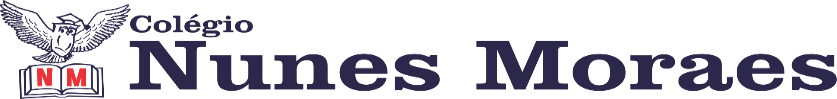 AGENDA DIÁRIA 1º ANO, 18 DE MAIO1ª AULA: MATEMÁTICAOBJETO DE CONHECIMENTO: CONSTRUÇÃO DE FATOS BÁSICOS DA ADIÇÃO.APRENDIZAGEM ESSENCIAL: RESOLVER PROBLEMAS DO CAMPO ADITIVO ENVOLVENDO, OS SIGNIFICADOS DE JUNTAR.ATIVIDADES PROPOSTAS: PROPONDO JOGO DA PÁGINA 44.LIVRO DE MATEMÁTICA PÁGINA 45.2ª AULA:  PORTUGUÊSOBJETO DE CONHECIMENTO: BILHETE.APRENDIZAGEM ESSENCIAL: LER, ESCUTAR E COMPREENDER, EM COLABORAÇÃO COM OS COLEGAS E COM AJUDA DO PROFESSOR, O GÊNERO TEXTUAL BILHETE.ATIVIDADES PROPOSTAS: TRABALHANDO BILHETE CONTIDO NA PÁGINA 53.ATIVIDADE NO LIVRO DE PORTUGUÊS PÁGINA 54.3ª AULA: MATEMÁTICA.OBJETO DE CONHECIMENTO: CONSTRUÇÃO DE FATOS BÁSICOS DA ADIÇÃO.APRENDIZAGEM ESSENCIAL: RESOLVER PROBLEMAS DO CAMPO ADITIVO ENVOLVENDO, OS SIGNIFICADOS DE JUNTAR.ATIVIDADES PROPOSTAS: ATIVIDADE NO LIVRO DE MATEMÁTICA PÁGINA 46.CASA: ATIVIDADE NA PÁGINA 47.4ª AULA: PORTUGUÊSOBJETO DE CONHECIMENTO: TIPOS DE LETRAS.APRENDIZAGEM ESSENCIAL: DIFERENCIAR E RELACIONAR DIFERENTES TIPOS DE LETRAS: A LETRA CURSIVA E A LETRA DE IMPRENSA.ATIVIDADES PROPOSTAS: ATIVIDADE DE PORTUGUÊS NO LIVRO PÁGINAS 55 E 56.ATÉ A PRÓXIMA AULA!